		EPMT / DC-CWMA Training Schedule		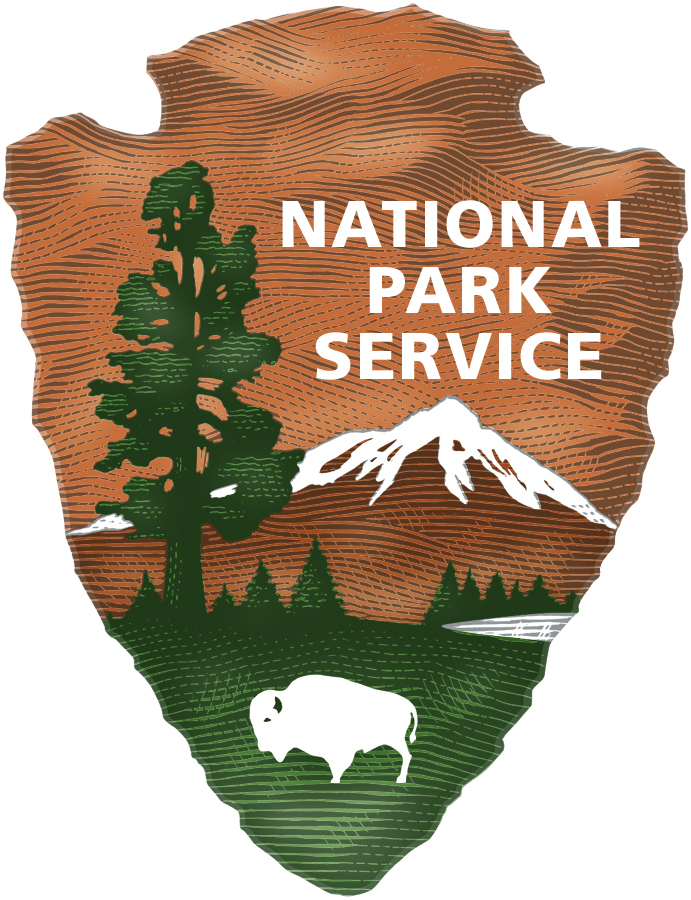 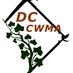 You are assigned to one of three groups (star    , square     , or triangle    ). All participants go to all sessions.When we break into groups, please go to where your group is assigned. After the first session please stay with your group and move on to the next session. NPS/DC CWMA Invasive Training Evaluation, 2015 – Wolf TrapPlease rate your overall impression of this training:Please provide input on the training sessions:Would you recommend this training?  				Yes	NoWhat topics (if any) would you like in future trainings? ________________________________________________Comments/Suggestions:___________________________________________________________________________________________________________________________________________________________________________________________________________________________________________________________________________________________________________________________________________________________________________8:30am – 9:00am9:00 am – 9:10 amWelcome – Mark Frey, NPS  (Classroom)Welcome – Mark Frey, NPS  (Classroom)Welcome – Mark Frey, NPS  (Classroom)Welcome – Mark Frey, NPS  (Classroom)Welcome – Mark Frey, NPS  (Classroom)9:10 am – 9:30 amThe NPS Integrated Pest Management Program: Protecting Resources Effectively and Responsibly – Jil Swearingen, NPS (Classroom)The NPS Integrated Pest Management Program: Protecting Resources Effectively and Responsibly – Jil Swearingen, NPS (Classroom)The NPS Integrated Pest Management Program: Protecting Resources Effectively and Responsibly – Jil Swearingen, NPS (Classroom)The NPS Integrated Pest Management Program: Protecting Resources Effectively and Responsibly – Jil Swearingen, NPS (Classroom)The NPS Integrated Pest Management Program: Protecting Resources Effectively and Responsibly – Jil Swearingen, NPS (Classroom)9:30 am – 10:00 amMistaken Identity - Worst Weeds: ID and EcologyLiz Matthews and Ryan Tietjen, NPS (Classroom)Mistaken Identity - Worst Weeds: ID and EcologyLiz Matthews and Ryan Tietjen, NPS (Classroom)Mistaken Identity - Worst Weeds: ID and EcologyLiz Matthews and Ryan Tietjen, NPS (Classroom)Mistaken Identity - Worst Weeds: ID and EcologyLiz Matthews and Ryan Tietjen, NPS (Classroom)Mistaken Identity - Worst Weeds: ID and EcologyLiz Matthews and Ryan Tietjen, NPS (Classroom)10:00am -  11:45amPrevention BMPsMark Frey and Alex Voznitza, NPS(Outside)Prevention BMPsMark Frey and Alex Voznitza, NPS(Outside)Mapping and Data CollectionRyan Tietjen, NPS + Jil Swearingen NPS + Justin Roberson, Fairfax(Classroom)Mechanical and Cultural MethodsDamien Ossi DDOE and Jorge Montero AWS(Outside)Chemical Methods IAna Chuquin and Will Bloomhardt, NPS(Outside)11:45am – 12:45 pmPesticide Laws and Regulations – Alvin Harris, DDOE and Ryan Rutherford, VDACS(Classroom) + Lunch (bring your own)Pesticide Laws and Regulations – Alvin Harris, DDOE and Ryan Rutherford, VDACS(Classroom) + Lunch (bring your own)Pesticide Laws and Regulations – Alvin Harris, DDOE and Ryan Rutherford, VDACS(Classroom) + Lunch (bring your own)Pesticide Laws and Regulations – Alvin Harris, DDOE and Ryan Rutherford, VDACS(Classroom) + Lunch (bring your own)Pesticide Laws and Regulations – Alvin Harris, DDOE and Ryan Rutherford, VDACS(Classroom) + Lunch (bring your own)12:45 pm – 2:25 pmEarly Detection: ID and EcologyRod Simmons, Alexandria + Damien Ossi DDOE(Classroom) Early Detection: ID and EcologyRod Simmons, Alexandria + Damien Ossi DDOE(Classroom) Chemical Methods IIAna Chuquin NPS and Jorge Montero AWS(Outside)PPE and Truck OrganizationAlex Voznitza, NPS(Outside)Chemical Safety/Spills/Labels/MSDSJosh Rudder and Will Bloomhardt NPS(Outside)2:25 pm-2:45 pmEPMT Field Methods – Ryan Tietjen, NPS (Classroom)EPMT Field Methods – Ryan Tietjen, NPS (Classroom)EPMT Field Methods – Ryan Tietjen, NPS (Classroom)EPMT Field Methods – Ryan Tietjen, NPS (Classroom)EPMT Field Methods – Ryan Tietjen, NPS (Classroom)2:45 pm – 3:15 pmAquatic pesticide application – Jackie Takacs, UMD (Classroom)Aquatic pesticide application – Jackie Takacs, UMD (Classroom)Aquatic pesticide application – Jackie Takacs, UMD (Classroom)Aquatic pesticide application – Jackie Takacs, UMD (Classroom)Aquatic pesticide application – Jackie Takacs, UMD (Classroom)3:15 pm – 3:25 pmClosing Remarks – Mark Frey, NPS (Classroom)Closing Remarks – Mark Frey, NPS (Classroom)Closing Remarks – Mark Frey, NPS (Classroom)Closing Remarks – Mark Frey, NPS (Classroom)Closing Remarks – Mark Frey, NPS (Classroom)PoorFairSatisfactoryGoodExcellentTimingTimingOrganizationOrganizationMaterials ProvidedMaterials ProvidedContentContentOverallOverallCommentsPoorFairSatisfactoryGoodExcellentNPS IPMNPS IPMMistaken IdentityMistaken IdentityPreventionPreventionMapping and Data CollectionMapping and Data CollectionMechanical and Cultural MethodsMechanical and Cultural MethodsChemical Methods IChemical Methods IChemical Methods IIChemical Methods IIEarly Detection: ID & EcologyEarly Detection: ID & EcologyPPE and Truck OrganizationPPE and Truck OrganizationChemical SafetyChemical SafetyPrioritizationPrioritizationEPMT MethodsEPMT MethodsAquaticAquaticComments